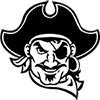 RAMBLEWOOD MIDDLE SCHOOL2018 – 2019 CODE RED (CODE YELLOW) DRILL SCHEDULE*ALL DATES & TIMES ARE SUBJECT TO CHANGEPLEASE REVIEW WITH YOUR STUDENTS DISTRICT PROCEDURES FOR CODE RED.RMS SAFE TEAM WILL INITIATE A “CODE RED” FOLLOWING A “CODE YELLOW”. CODE YELLOW  CODE RED.RMS SAFE TEAM WILL INITIATE A “CODE GREEN” (ALL CLEAR) FOLLOWING A “CODE YELLOW”. CODE YELLOW  CODE GREEN.“CODE GREEN” ALL CLEAR CODE PHRASE = “THE RAIDERS ARE SAFE, THE RAIDERS ARE SAFE, THE RAIDERS ARE SAFE.”THIS DOCUMENT IS FOR RMS STAFF ONLY. DO NOT POST OR SHARE.THANK YOU FOR FOLLOWING PROPER PROCEDURES FOR THE SAFTEY OF OUR STUDENTS.DATE*DAY*PERIOD*AUGUST 10th FRIDAY (PRE-PLANNING)2:00 PMSEPTEMBER 4TH  TUESDAY1ST PERIODOCTOBER 3RD WEDNESDAY2ND PERIODNOVEMBER 16TH FRIDAY 1ST PERIODDECEMBER 18TH TUESDAY6TH PERIODJANUARY 10TH THURSDAY2ND PERIODFEBRUARY 11TH TUESDAY2ND PERIODMARCH 20TH WEDNESDAY 1ST PERIODAPRIL 29TH MONDAY6TH PERIODMAY 29TH WEDNESDAY2ND PERIODJUNE 3RD MONDAY1ST PERIOD